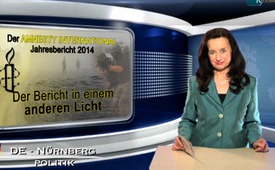 La Amnistía Internacional Informe anual 2014 de una manera diferente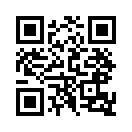 En el  reciente  informe anual de 2014, la organización de derechos humanos Amnistía Internacional llegó a una importante conclusión que debe hacer reflexionar: Amnistía consideró que el año 2014 fue el punto más bajo en la situación de los derechos humanos mundialmente...Buenas noches!
 En el  reciente  informe anual de 2014, la organización de derechos humanos Amnistía Internacional llegó a una importante conclusión que debe hacer reflexionar: Amnistía consideró que el año 2014 fue el punto más bajo en la situación de los derechos humanos mundialmente. A esta conclusión llegó la organización en vista del aumento constante de poder e influencia de grupos armados no gubernamentales. Por consiguiente, las Naciones Unidas han fracasado hasta el momento y necesitan tomar nuevas medidas para resolver estos problemas. En esto Amnistía ve los verdaderos problemas que necesitan ser resueltos. Amnistía Internacional señala a la agrupación terrorista Estado islámico en Siria e Irak, así como al grupo terrorista islámico Boko Haram en Nigeria y Al-Schanaan en Somalia, como causantes de la terrible situación de los derechos humanos. Es un hecho fatal que cada vez más civiles queden indefensos ante la tiranía de estos grupos terroristas. 
Según las noticias de la Radio y Televisión suiza del 25 de febrero 2015, dichas milicias están sembrando miedo y pánico en al menos 35 países. De hecho, esto debería ser considerado como el punto más bajo en la situación de los derechos humanos.
Pero ¿cómo es posible que la gente sea cada vez más violenta? O ¿cómo es que hay cada vez más grupos terroristas armados?
Nuestra película educativa ¿Cómo funcionan las guerras modernas? demuestra sólidamente que la táctica militar ya no es directa, sino indirecta y oculta. Como ya explicamos en emisiones anteriores, según declaraciones del exagente de la CIA, Stephen Kelly, el Estado islámico es un enemigo artificial, creado y financiado por los Estados Unidos. Miren nuestras emisiones del 11 de setiembre  o del 14 de setiembre 2014 sobre este tema, o también del 5 de junio 2014 sobre el tema Boko Haram. Los grupos armados no gubernamentales son movilizados y empleados por los Estados Unidos con el fin de desestabilizar y sumir otros países en el caos. Todo esto va acompañado por una desinformación global por los medios de comunicación, de manera que los verdaderos instigadores de los conflictos permanecen ocultos. Este caos artificial, fomentado desde el exterior, ha ido tan lejos, que precisamente el causante real, como por ejemplo EE.UU. junto con la OTAN, se ve en la necesidad de intervenir como presunto salvador por razones humanitarias. De esta manera, son eliminados gobiernos independientes y, escondido de la opinión mundial, se propulsa una hegemonía mundial de los Estados Unidos.
Señoras y señores, desde este punto de vista, esto pone al informe de Amnistía 2014 en una perspectiva diferente. Sin duda, la situación de los derechos humanos es trágica y está tocando fondo. Pero los instigadores y sobre todo la salida de esta situación se presentan de una manera completamente diferente de lo que está comunicando Amnistía Internacional al público mundial. Desde el punto de vista de la táctica militar, ya no se puede presentar a los grupos terroristas islámicos como los responsables de este punto bajo en la situación de los derechos humanos, sino – más bien - los que han creado, financiado y armado a estos grupos terroristas. ¡Gracias por su atención y les deseo muy buenas noches!de dd./hm.Fuentes:SRF 1, 6 Uhr Nachrichten vom 25.02.2015 www.huffingtonpost.de/2015/02/25/amnesty-jahresbericht-menschenrechte_n_6750210.html
www.mopo.de/politik---wirtschaft/jahresbericht-amnesty-international--2014-war-schwarzes-jahr-fuer-menschenrechte,5066858,29972618.html
www.dw.de/amnesty-trotz-terror-menschenrechte-beachten/a-18274870
www.augsburger-allgemeine.de/politik/Amnesty-spricht-von-Horrorjahr-Enthauptungen-und-Massenhinrichtungen-id33169752.htmlEsto también podría interesarle:---Kla.TV – Las otras noticias ... libre – independiente – no censurada ...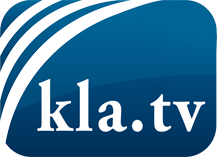 lo que los medios de comunicación no deberían omitir ...poco escuchado – del pueblo para el pueblo ...cada viernes emisiones a las 19:45 horas en www.kla.tv/es¡Vale la pena seguir adelante!Para obtener una suscripción gratuita con noticias mensuales
por correo electrónico, suscríbase a: www.kla.tv/abo-esAviso de seguridad:Lamentablemente, las voces discrepantes siguen siendo censuradas y reprimidas. Mientras no informemos según los intereses e ideologías de la prensa del sistema, debemos esperar siempre que se busquen pretextos para bloquear o perjudicar a Kla.TV.Por lo tanto, ¡conéctese hoy con independencia de Internet!
Haga clic aquí: www.kla.tv/vernetzung&lang=esLicencia:    Licencia Creative Commons con atribución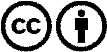 ¡Se desea la distribución y reprocesamiento con atribución! Sin embargo, el material no puede presentarse fuera de contexto.
Con las instituciones financiadas con dinero público está prohibido el uso sin consulta.Las infracciones pueden ser perseguidas.